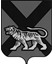 ТЕРРИТОРИАЛЬНАЯ ИЗБИРАТЕЛЬНАЯ КОМИССИЯ ХАНКАЙСКОГО РАЙОНАР Е Ш Е Н И Е24.06.2019 		                  с. Камень-Рыболов	                        № 140/480Об удостоверении уполномоченного представителя по финансовым вопро-сам, назначенного кандидатом, выда-ваемого в период подготовки и прове-дения дополнительных выборов депу-татов Думы Ханкайского муниципаль-ного района пятого созыва по одноман-датным избирательным округам № 4 и № 7, назначенных на 8 сентября 2019 годаВ соответствии со статьями 27- 29, 37 Избирательного кодекса При-морского края территориальная избирательная комиссия Ханкайского районаРЕШИЛА:           1. Утвердить форму удостоверения уполномоченного представителя по финансовым вопросам, назначенного кандидатом, выдаваемого в период подготовки и проведения дополнительных выборов депутатов Думы Хан-кайского муниципального района пятого созыва по одномандатным изби-рательным округам № 4 и № 7, назначенных на 8 сентября 2019 года (Прило-жение №1).           2. Разместить настоящее решение на официальном сайте органов местного самоуправления Ханкайского муниципального района в разделе «Тер-риториальная избирательная комиссия. Выборы 2019».Председатель комиссии						        О.В. ГурулеваСекретарь комиссии							     А.М. ИващенкоФорма  удостоверения уполномоченного представителя по финансовым вопросам, назначенного кандидатом, выдаваемого в период подготовки и проведения дополнительных выборов депутатов Думы Ханкайского муниципального района пятого созыва по одномандатным избирательным округам № 4 и № 7, назначенных на 8 сентября 2019 года       Удостоверение уполномоченного представителя по финансовым вопро-сам, назначенного кандидатом, выдаваемого в период подготовки и прове-дения,  - документ, удостоверяющий статус предъявителя.Удостоверение оформляется на бланке размером 80х120 мм. В удос-товерении указываются, фамилия, имя, отчество уполномоченного предс-тавителя по финансовым вопросам, фамилия и инициалы кандидата его наз-начившего, дата регистрации уполномоченного представителя, номер удос-товерения, срок действия удостоверения, инициалы, фамилия секретаря тер-риториальной избирательной комиссии Ханкайского района, а также ста-вится его подпись и печать территориальной избирательной комиссии Хан-кайского района.Удостоверение уполномоченного представителя по финансовым вопросам действительно при предъявлении паспорта или заменяющего его документа.Лица, имеющие удостоверения, обязаны обеспечить их сохранность.          В случае прекращения полномочий уполномоченного представителя до окончания указанного срока, его удостоверение должно быть возвращено по месту выдачи.Приложение №1к решению территориальной избирательной комиссии Ханкайского районаот 24.06.2019 № 140/480Дополнительные выборы депутатов Думы Ханкайского муниципального района пятого созыва по одномандатным избирательным округам № 4 и № 7  8 сентября 2019 годаУДОСТОВЕРЕНИЕ   №________________________________________________________________(фамилия, имя, отчество)уполномоченный представитель по финансовым вопросам кандидата  ___________________________________________________                      (фамилия, инициалы кандидата)Секретарь территориальнойизбирательной комиссииХанкайского  района                                    ___________       _________________                                                                                     МП                        подпись                    (фамилия, инициалы)  Действительно до __.____.2019                                                                             __.   _. 2019  (при предъявлении паспорта или заменяющего его документа)_                (дата регистрации)  